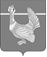 Администрация Верхнекетского района	В соответствии со статьёй 7 Федерального закона от 06.10.2003 № 131-ФЗ «Об общих принципах организации местного самоуправления в Российской Федерации» постановляю:1.Внести в Административный регламент по предоставлению муниципальной услуги «Выдача разрешения на ввод объекта в эксплуатацию» на межселенной территории муниципального образования Верхнекетский район Томской области, утвержденный постановлением Администрации Верхнекетского района от 18.09.2023 №789, следующие изменения:1) подпункт 7 пункта 18 дополнить словами «,за исключением ввода в эксплуатацию объекта капитального строительства, в отношении которого в соответствии с Федеральным законом «Об особенностях оформления прав на отдельные виды объектов недвижимости и о внесении изменений в отдельные законодательные акты Российской Федерации» государственный кадастровый учет и (или) государственная регистрация прав не осуществляются.»;2)приложение № 1 изложить в редакции согласно приложению к настоящему постановлению.2.Настоящее постановление вступает в силу со дня его официального опубликования в сетевом издании «Официальный сайт Администрации Верхнекетского района», но не ранее 01 мая 2024 года.Глава Верхнекетского района                                                                            С.А.АльсевичА.С.РыбаковаДело-2, Отдел СЭР – 1, МКУ «ИЦ» - 1Приложение к постановлению Администрации Верхнекетского района от 11 апреля 2024 №311Приложение № 1 к Административному регламенту по предоставлению муниципальной услуги «Выдача разрешения на ввод объекта в эксплуатацию» на межселенной территории муниципального образования Верхнекетский район Томской областиВ Муниципальное казенное учреждение «Инженерный центр» Верхнекетского района Томской областиот___________________________________(для заявителя юридического лица - полное наименование, организационно-правовая форма, сведения о государственной регистрации, место нахождения, контактная информация: телефон,эл. почта;для заявителя физического лица - фамилия, имя, отчество, паспортные данные, регистрация по месту жительства, адрес фактического проживания телефон)Заявлениео выдаче разрешения на ввод объекта капитальногостроительства в эксплуатацию    Прошу выдать разрешение на ввод в эксплуатацию объекта капитальногостроительства: ____________________________________________________________________________________________________________________________________________________________(наименование объекта капитального строительства (этапа строительства) в соответствии с проектной документацией, кадастровый номер в отношении учтенного в Едином государственном реестре недвижимости реконструируемого объекта капитального строительства)расположенного по адресу:____________________________________________________________________________________________________________________________________________________________________________(указывается адрес объекта капитального строительства, а при отсутствии - указывается местоположение объекта капитального строительства, для линейного объекта - наименования субъектов Российской Федерации и муниципальных образований, на территории которых осуществлялось строительство, реконструкция такого объекта)на земельных участках с кадастровыми номерами:______________________________________________________________________________________  (указываются кадастровые номера земельных участков, в пределах которых расположен объект капитального строительства, в том числе по результатам его реконструкции или ввода в эксплуатацию очередного этапа строительства. Если реконструкция осуществлялась в отношении участков (частей) линейного объекта, дополнительно указываются кадастровые номера таких участков (частей)Реквизиты (дата, номер) разрешения на строительство:______________________________________________________________________________________Орган государственного строительного надзора, утвердивший заключение о соответствии   построенного, реконструированного   объекта   капитального строительства:______________________________________________________________________________________Реквизиты (дата, номер) решения органа государственного строительного надзора    об   утверждении   заключения   о   соответствии   построенного, реконструированного объекта капитального строительства:______________________________________________________________________________________Федеральный орган исполнительной власти, уполномоченный на осуществление федерального государственного экологического надзора:______________________________________________________________________________________Реквизиты (дата, номер) решения федерального органа исполнительной власти, уполномоченного     на    осуществление    федерального    государственного экологического надзора, об утверждении заключения органа федерального государственного экологического надзора:______________________________________________________________________________________Строительство, реконструкция здания, сооружения осуществлялись застройщиком без привлечения средств иных лиц/строительство, реконструкция здания, сооружения осуществлялись с привлечением средств иных лиц.(ненужное зачеркнуть)Подтверждаю, что   строительство, реконструкция здания, сооружения осуществлялись   застройщиком без  привлечения   средств   иных лиц  и выражаю  согласие  застройщика на осуществление государственной регистрации права  собственности застройщика на построенные, реконструированные здание, сооружение  и  (или)  на  все  расположенные  в  таких  здании,  сооружении помещения, машино-места.Подтверждаю,   что   строительство,  реконструкция  здания,  сооружения осуществлялись  с  привлечением  средств застройщика и иного лица (иных лиц)   и   выражаю   согласие  застройщика  и  иного  лица  (иных  лиц)  на осуществление государственной регистрации права собственности застройщика и (или)  указанного  лица  (указанных лиц) на построенные, реконструированные здание,  сооружение и (или) на все расположенные в таких здании, сооружении помещения, машино-места.Сведения об уплате государственной пошлины за осуществление государственнойрегистрации прав:____________________________________________________________________________________________________________________________________________________________________________(дата и номер платежного документа; сведения о плательщике: фамилия, имя, отчество (последнее - при наличии), данные документа, удостоверяющего личность - для физических лиц или полное наименование организации, ОГРН, КПП и ИНН - для юридических лиц)Сведения о соответствии такого объекта утвержденному Правительством Российской Федерации перечню видов (типов) находящихся в государственной собственности объектов недвижимости, в отношении которых не осуществляется государственный кадастровый учет, право собственности Российской Федерации (иного публично-правового образования), другие вещные права на которые, ограничения этих прав, обременения объектов недвижимости не подлежат государственной регистрации и сведения о которых составляют государственную тайну, если в соответствии с Федеральным законом «Об особенностях оформления прав на отдельные виды объектов недвижимости и о внесении изменений в отдельные законодательные акты Российской Федерации» в отношении объекта капитального строительства не осуществляются государственный кадастровый учет и (или) государственная регистрация прав____________________________________________________________________________________________________________________________________________________Адрес  (адреса)  электронной  почты  для  связи  с застройщиком, иным лицом (иными  лицами)  в  случае,  если  строительство  или реконструкция здания, сооружения осуществлялись с привлечением средств иных лиц:Прошу  подготовить  разрешение на ввод объекта капитального строительства в эксплуатацию на бумажном носителе/в форме электронного документа.(ненужное зачеркнуть)Обязуюсь   обо  всех  изменениях,  связанных  с  приведенными  в  настоящем заявлении    сведениями,    сообщать   в   Администрацию Верхнекетского района.____________________________    _____________    __________________________        (должность (при наличии)                            (подпись)                    (фамилия, имя, отчество)"__" ____________ 20__ г.С приложением документов согласно описи.11 апреля 2024 г.р.п. Белый ЯрВерхнекетского района Томской области                  №    311О внесении изменений в Административный регламент по предоставлению муниципальной услуги «Выдача разрешения на ввод объекта в эксплуатацию» на межселенной территории муниципального образования Верхнекетский район Томской области, утвержденный постановлением Администрации Верхнекетского района от 18.09.2023 №789